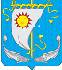 АДМИНИСТРАЦИЯ МУНИЦИПАЛЬНОГО ОБРАЗОВАНИЯ«АНДЕГСКИЙ  СЕЛЬСОВЕТ»НЕНЕЦКОГО АВТОНОМНОГО ОКРУГАПОСТАНОВЛЕНИЕот 04.12.2018  № 54  д. Андег, НАООб утверждении Муниципальной программы«Профилактика наркомании, токсикомании и алкоголизма на территории МО«Андегский сельсовет» НАО на 2019-2021 годы»В целях ограничения распространения наркомании, алкоголизма, токсикомании и связанных с ними негативных социальных последствий в муниципальном образовании «Андегский сельсовет» Ненецкого автономного округа,  руководствуясь Уставом муниципального образования «Андегский сельсовет» Ненецкого автономного округа, администрация МО «Андегский сельсовет» НАО    постановляет:Утвердить муниципальную программу «Профилактика наркомании, токсикомании и алкоголизма в муниципальном образовании «Андегский сельсовет» НАО на 2019-2021 годы». (Приложение №1);Контроль за исполнением настоящего постановления оставляю за собой.Настоящее постановление вступает в силу со дня официального опубликования (обнародования).Глава МО «Андегский сельсовет» НАО:                                                         В.Ф. АбакумоваПриложение № 1
к постановлению администрацииМО «Андегский сельсовет» НАО
от 04.12.2018г. № 54МУНИЦИПАЛЬНАЯ  ПРОГРАММА«ПРОФИЛАКТИКА НАРКОМАНИИ, ТОКСИКОМАНИИ И АЛКОГОЛИЗМА В  МУНИЦИПАЛЬНОМ ОБРАЗОВАНИИ «АНДЕГСКИЙ СЕЛЬСОВЕТ» НЕНЕЦКОГО АВТОНОМНОГО ОКРУГА  НА 2019-2021 ГОДЫ»Паспорт1. Общие положения.Наркомания стала, к сожалению, неотъемлемой чертой современного российского образа жизни. Наркотики становятся все более доступными, на российском рынке во всё возрастающем объеме появляются новые наркотические вещества, в том числе, мощного разрушающего действия.  Во всем мире расширяется количество употребляющих наркотики среди детей, молодежи, женщин и военнослужащих. Возраст наркориска составляет 13 -26 лет. В эту возрастную категорию попадают дети 12 -13 лет, подростки 13-16 лет, молодежь до 30 лет. За последние 10-12 лет в России почти в семь раз увеличилось число женщин, употребляющих наркотические и психотропные препараты.Целевая Программа профилактики наркомании, токсикомании и алкоголизма на 2019 –2021 годы (далее - Программа) направлена на совершенствование системы профилактики злоупотребления наркотическими средствами и другими психоактивными веществами среди различных категорий населения, прежде всего, молодежи и несовершеннолетних, а также предупреждение преступлений и правонарушений, связанных со злоупотреблением и незаконным оборотом наркотиков.2. Содержание проблемы и обоснование необходимости ее решенияпрограммными методами.Наркомания и злоупотребление алкоголем не только наносят вред здоровью граждан, но и способствуют обострению криминогенной обстановки.Активные профилактические мероприятия должны опираться:–       на методологию формирования у детей, подростков и молодёжи представлений об общечеловеческих ценностях, здоровом образе жизни, препятствующих вовлечению в наркогенную ситуацию;–       на формирование у детей, подростков и молодёжи, а также у лиц, вступивших на путь первых проб ПАВ, умений и навыков активной психологической защиты от вовлечения в наркотизацию и анти - социальную деятельность;–       на диагностику наркозависимости на ранней стадии;Среди основных причин, влияющих на распространение наркомании и токсикомании среди подростков, одна из главных – лёгкая доступность ПАВ. Вторая причина – в сочетании, с одной стороны, доминирующих в поведении подростка мотивов любопытства и подражания; с другой – растерянности родителей.Ситуация усугубляется тем, что в недалёком прошлом ранняя алкоголизация и токсикомания преимущественно поражали детей из неблагополучных семей, родители которых вели асоциальный образ жизни. На сегодняшний день число наркоманов пополняется подростками из благополучных слоёв общества, семей с высоким достатком. Именно дети из этих семей, с легкодоступными деньгами, формируют особую молодёжную субкультуру, ведущими ценностями которой являются свободное, праздное время провождение с наркотизацией как определённым стилем жизни.Не последнюю роль в наркотизации подростков играет низкий уровень информированности населения о профилактике наркотической патологии и малая доступность квалифицированной бесплатной консультативной и лечебно-реабилитационной помощи детям и подросткам, больным наркоманией.Многие просто не знают куда обратиться. Причём, в основном, население ориентировано на анонимную наркологическую помощь.В этой ситуации возникает особая ответственность со стороны профессиональных групп лиц, работающих с подростками и молодёжью – учителей, воспитателей, школьных психологов, социальных педагогов, врачей, которые нуждаются в разработке таких программ.Конечно, борьба с распространением наркотиков и наркомании – общегосударственная задача. И сложно в отдельно взятой территории победить это зло.   В то же время органы местного самоуправления не могут и не должны стоять в стороне от этой проблемы. Муниципальная власть, как самая близкая к населению, чаще всего сталкивается с тем социальным злом, которое порождает зависимость от наркотиков. Администрация МО «Андегский сельсовет» НАО должна взять на себя роль координатора  деятельности по недопущению роста наркомании совместно с представителями Федеральной службы по контролю за оборотом наркотиков, органами внутренних дел, медицинскими и образовательными учреждениями, социальными службами, общественными организациями. Принятие программы на муниципальном уровне будет способствовать объединению усилий Администрации, общественности, всех заинтересованных сторон в решении данной проблемы.3. Организационные и нормотворческие мероприятия.         Совершенствование системы управления деятельностью по профилактике алкоголизма, наркомании и токсикомании:1.     Обобщение деятельности всех субъектов профилактики алкоголизма, наркомании и токсикомании, разработка концепций их деятельности (с определением целей, задач, функций, технологий их реализации с учетом межведомственного подхода).2.     Подготовка и повышение квалификации специалистов, причастных к сфере профилактики алкоголизма, наркомании и токсикомании (учителей, психологов, социальных педагогов, специалистов по социальной работе, врачей, воспитателей детских дошкольных заведений, сотрудников правоохранительных органов, представителей общественных организаций и др.).3.     Разработка и реализация единой стратегии средств массовой информации при освещении вопросов алкоголизма, наркомании, токсикомании.4. Профилактика алкоголизма, наркомании, токсикоманиисреди детей и молодежи в образовательной среде.         Предупреждение распространения психоактивных веществ в образовательных учреждениях, пресечение экспериментирования с психоактивными веществами детьми и молодежью:- разработка, принятие и реализация на уровне каждого учебного заведения политики в отношении употребления психоактивных веществ;- разработка и применение алгоритма действий при выявлении детей и молодежи, употребляющих психоактивные вещества;- обучение работников служб охраны, обеспечивающих охрану образовательных учреждений, методам работы по пресечению распространения наркотических средств в образовательном учреждении, употребления спиртных напитков и наркотических средств на их территории, выявлению детей и молодежи в состоянии опьянения;- обеспечение в образовательных учреждениях доступности информации о телефонах доверия правоохранительных органов, по которым возможно сообщить о местах незаконного сбыта, распространения и употребления психоактивных веществ.5. Формирование здорового образа жизни и приобретение социальных навыков детьми и молодежью.         Рекомендовать включение   в образовательные программы занятий по формированию жизненных навыков и профилактики алкоголизма, наркомании, токсикомании;         Внедрение программ социального развития и профилактики зависимостей среди детей дошкольного возраста;         Организация и проведение мероприятий по профилактике алкоголизма, наркомании, токсикомании и формированию здорового образа жизни, дифференцированных по возрасту и степени знакомства с психоактивными веществами;         Обучение детей и молодежи умению противостоять предложению психоактивных веществ и другому неблагоприятному внешнему давлению, быть социально компетентными (внедрение программ по развитию личностных ресурсов, формированию жизненных навыков и стратегий стресс преодолевающего поведения);         Формирование компетентности у педагогов и специалистов по вопросам профилактики злоупотребления психоактивными веществами детьми и молодежью;         Обучение воспитателей дошкольных заведений, психологов и педагогов учебных заведений реализации программ формирования жизненных навыков среди учащихся;         Формирование волонтерских групп из числа школьников и студентов, организация их деятельности. Активизация профилактического потенциала семей учащихся и студентов:         Организация и проведение информационно-просветительской работы с родителями по вопросам злоупотребления психоактивными веществами, семейных взаимоотношений, семейных патологий;         Проведение семейного консультирования по вопросам воспитания, урегулирования конфликтов, примирения;Проведение тренингов родительских навыков, выявление и оказание помощи "проблемным" семьям;         Формирование родительского актива и вовлечение его в профилактическую деятельность.6. Профилактика алкоголизма, наркомании, токсикоманиисреди детей и молодежи в сфере досуга.         Привлечение детей и молодежи к активным формам досуга, обеспечение занятости:         Обеспечение доступности информации об услугах учреждений дополнительного образования, действующих на территории   поселения;         Насыщение информационного пространства через средства массовой информации материалами о формах досуговой деятельности;         Организация мероприятий по привлечению детей и молодежи к активным формам досуга в рамках рекламных акций клубов по интересам,  и пр.;         Создание системы квотирования рабочих мест для молодежи, состоящей на учете в комиссиях по делам несовершеннолетних;         Обучение сотрудников досуговых учреждений и представителей молодежных общественных организаций позитивно ориентированным формам профилактики алкоголизма, наркомании и токсикомании среди детей и молодежи.         Предупреждение распространения психоактивных веществ в досуговых учреждениях:         Информирование организаторов молодежного досуга о требованиях закона и нормативно-правовой базе организации и проведения молодежных массовых досуговых мероприятий и возможных санкциях за несоблюдение этих требований;         Контроль, в том числе общественный,  за продажей спиртных напитков молодежи в досуговых учреждениях (внезапное посещение досуговых учреждений сотрудниками правоохранительных органов, добровольных народных дружин, представителями общественности);         Информирование лицензионных органов и прокуратуры о юридических лицах, занятых в сфере молодежного досуга, нарушающих правила торговли спиртными напитками несовершеннолетним, не выполняющих предписания органа по контролю за оборотом наркотиков в части непринятия мер в связи с незаконным оборотом наркотиков в помещении юридических лиц, для принятия санкционированных мер по отношению к нарушителям;         Проведение информационной кампании по предупреждению употребления психоактивных веществ в местах досуга;         Обеспечение доступности для населения информации в местах досуга о телефонах доверия правоохранительных органов, по которым возможно сообщить о местах незаконного сбыта, распространения и употребления психоактивных веществ.         Раннее выявление лиц, находящихся в состоянии опьянения на досуговых мероприятиях:         Организация вечернего патрулирования мест молодежного досуга, сотрудниками полиции, добровольными народными дружинами, родителями;         Обучение сотрудников, занятых в сфере молодежного досуга, методам работы по пресечению распространения наркотических средств в досуговых учреждениях, выявлению подростков в состоянии наркотического опьянения, алгоритму действий, предпринимаемому в случае нарушения законности на досуговом мероприятии, методам взаимодействия с правоохранительными органами;         Организация экспресс-освидетельствования выявленных наркопотребителей.7. Профилактика алкоголизма, наркомании, токсикоманиисреди детей и молодежи по месту жительства (в семье).         Активизация профилактического потенциала семей, имеющих детей:         Организация профилактической работы с семьями по месту жительства;      Организация работы по профилактике алкоголизма, наркомании, токсикомании с воспитанниками и их родителями в системе исполнения наказаний;         Обучение специалистов специфике работы с детьми и молодежью и родителями из социально неблагополучных семей.8. Профилактика алкоголизма, наркомании, токсикоманиисреди детей и молодежи в общественных местах.        Организация благополучной ненаркотической среды на уровне дома, двора, уличного микросоциума:         Привлечение органов территориального общественного самоуправления к деятельности по профилактике употребления психоактивных веществ среди населения;         Оснащение придомовых территорий спортивно-игровыми площадками для детей и молодежи;         Насыщение информационного пространства качественной наружной рекламой против употребления психоактивных веществ;         Организация массовых мероприятий, пропагандирующих ценности здорового образа жизни;         Обеспечение доступности для населения информации о телефонах доверия правоохранительных органов, по которым возможно сообщить о местах незаконного сбыта, распространения и употребления психоактивных веществ.         Ограничение доступности для детей и молодежи психоактивных веществ в общественных местах:         Контроль, в том числе общественный, магазинов, занимающихся продажей спиртных напитков и табачных изделий, за продажей алкогольных напитков и табачных изделий несовершеннолетним (внезапное посещение);         Информирование лицензионных и административных органов о юридических лицах, нарушающих правила торговли спиртными напитками для принятия санкционированных мер к нарушителям;         Организация специальных (анти - наркотических) добровольных народных дружин, групп родительского контроля при органах территориального самоуправления поселения для патрулирования улиц в вечернее и ночное время;         Организация уличной социальной работы с детьми и молодежью, находящимися в социально опасном положении.9. Основные цели и задачи Программы.Основной целью Программы по профилактике алкоголизма, наркомании и токсикомании на территории МО   «Андегский сельсовет» НАО является снижение спроса на психоактивные вещества у детско-подросткового и молодежи населения, и снижение уровня заболеваемости алкоголизмом, наркоманией и токсикоманией среди этого контингента населения.         Для достижения указанной цели предполагается решить следующие задачи:- сконцентрировать усилия субъектов профилактики алкоголизма, наркомании и токсикомании в четырех сферах: место жительства, общественные места, сфера досуга, учреждения образования;- обеспечить координацию и нормативно-правовое регулирование деятельности субъектов профилактики алкоголизма, наркомании и токсикомании, организовать их работу в соответствии с научными разработками, данными мониторинга, социологическими и иными исследованиями;- способствовать формированию у детей и молодежи социальной компетентности, жизненных навыков, стресс - преодолевающего поведения, системы ценностей, ориентированных на ведение здорового образа жизни;- обеспечить реализацию системы раннего выявления детей и молодежи, незаконно употребляющих психоактивные вещества, в семье, учебных заведениях, местах досуга и контроля за ними;- стимулировать и поддерживать гражданские инициативы, направленные против употребления психоактивных веществ, привлекать к деятельности по профилактике общественные и религиозные организации, социально ответственный бизнес, активизировать потенциал семьи в вопросах профилактики алкоголизма, наркомании и токсикомании;- способствовать созданию благополучной ненаркотической среды для детей и молодежи, обеспечить занятость детей и молодежи (преимущественно из групп риска девиантного поведения), привлекать их к активным формам досуга;(Девиантное поведение — совершение поступков, которые противоречат нормам социального поведения в том или ином сообществе. К основным видам девиантного поведения относятся прежде всего преступность, алкоголизм и наркомания, а также самоубийства, проституция).- добиться эффективной реализации, действующей нормативно-правовой базы по вопросам профилактики алкоголизма, наркомании и токсикомании;- формировать единую информационную стратегию при освещении вопросов, связанных с алкоголизмом, наркоманией и токсикоманией;- способствовать созданию обстановки общественной нетерпимости к употреблению психоактивных веществ, стимулировать и поощрять граждан, информирующих общественность и компетентные органы о местах приобретения, сбыта, распространения и употребления психоактивных веществ;- расширить лечебное и реабилитационное пространство потребителей психоактивных веществ, повысить объем и качество лечебных и реабилитационных услуг наркологического профиля.- повысить информированность населения  МО «Андегский сельсовет» НАО по проблемам злоупотребления психоактивными веществами;- повысить интерес родителей к вопросам анти - наркотического воспитания детей и подростков;- расширить охват детей, подростков и молодежи программами профилактики злоупотребления психоактивными веществами в учебных заведениях.10. Сроки и этапы реализации Программы.Данная Программа предусматривает проведение большого количества долгосрочных мероприятий социального характера, поэтому не может быть выполнена в пределах одного финансового года. В связи с этим Программа рассчитана на трехгодичный период с 2019 по 2021 годы.Прогнозируемые объемы и источники финансирования программы финансирование мероприятий Программы осуществляется за счет средств бюджета «Андегский сельсовет» НАОобщий объем финансирования Программы составит 30 000 рублей, в том числе:в 2019 году - 10 тыс. рублейв 2020 году - 10 тыс. рублейв 2021 году - 10 тыс. рублей11. Контроль за ходом реализации Программы.Контроль за ходом реализации целевой Программы осуществляет Комиссия по противодействию злоупотреблению наркотическими веществами и их незаконному обороту  при администрации «Андегский сельсовет» НАО.Заказчик одновременно с годовым отчетом в установленные сроки представляет отчет о результатах реализации муниципальной программы.По истечению сроков реализации Программы заказчик представляет отчет о ее выполнении за весь период реализации.12. Оценка эффективности социально-экономических результатовреализации Программы. Реализация данной Программы в течение трех лет позволит:- повысить информированность населения по проблемам злоупотребления псих активными веществами, приобрести демонстрационные материалы по профилактике злоупотребления ПАВ;- повысить интерес родителей к вопросам антинаркотического воспитания детей и подростков;- расширить охват детей, подростков и молодежи программами профилактики злоупотребления псих активными веществами в учебных заведениях до 100 процентов.То есть совершенствовать существующую систему первичной профилактики злоупотребления наркотическими средствами и другими псих активными веществами среди различных категорий населения, что приведет к ограничению распространения наркомании, алкоголизма, токсикомании и связанных с ними негативных социальных последствий на территории МО «Андегский сельсовет» НАОНаименование ПрограммыМуниципальная программа профилактики наркомании, токсикомании и алкоголизма на 2019 – 2021 годыЦель программыОграничение распространения наркомании, алкоголизма, токсикомании и связанных с ними негативных социальных последствий.Основание для разработки Программы-  Федеральный закон от 08.01.1998г. №3-ФЗ  «О наркотических    средствах и психотропных веществах»  (в ред. от 29.12.2015 г);- Указ Президента Российской Федерации от 18 октября 2007 года №1374  «в ред. от 27.07.2013 г.) «О дополнительных мерах по противодействию незаконному обороту наркотических средств, психотропных веществ и их прекурсоров».Заказчик Программы-  Администрация муниципального образования «Андегский сельсовет» Ненецкого автономного округаРазработчик Программы-  Администрация муниципального образования Андегский сельсовет» Ненецкого автономного округаИсполнители мероприятий программы- Совет депутатов МО «Андегский сельсовет» НАО;- администрация МО «Андегский сельсовет» Ненецкого автономного округа; - ГБУК НАО «Дом культуры д. Андег»;- ГБУ НАО «Ненецкая центральная библиотека им. И.А. Пичкова»- ГБОУ НАО «ОШ д. Андег»;- филиал ФГУЗ НАО «Нельмин-Носовская амбулатория» - здравпункт д. АндегСроки реализации Программы2019 - 2021 годыПеречень основных мероприятий-Организационные мероприятия;-Информационно-аналитические мероприятия;-Методические мероприятия;-Организация профилактической работы в образовательных учреждениях;-Мероприятия по информированию населения;-Взаимодействие с общественными организациями;-Работа со СМИ. Пропагандистские и профилактические мероприятия.Планируемые результаты реализации Программы·        Увеличение количества детей и молодежи, ведущих здоровый образ жизни;·        Рост количества детей и молодежи, выявленных на ранней стадии потребления наркотических веществ;·        Выявление потребителей психоактивных веществ на ранней стадии, снижение доступности психоактивных веществ для молодежи; ·        Повышение информированности населения по проблемам злоупотребления психоактивными веществами;·        Повышение интереса родителей к вопросам анти -  наркотического воспитания детей и подростков (увеличение количества обращений к специалистам);·        Расширение охвата детей, подростков и молодежи программами профилактики злоупотребления психоактивными веществами в учебных заведениях;·        Формирование позитивного отношения  населения к здоровому образу жизни;·        Увеличение количества детей и подростков, прошедших обучение по программе формирования здорового образа жизни и формированию жизненных навыков;·        Увеличение количества родителей, прошедших обучение по вопросам профилактики алкоголизма, наркомании и токсикомании среди детей и молодежи;·        Увеличение количества детей и молодежи из группы риска девиантного поведения, охваченных организованными формами досуга;·        Снижение медицинских последствий злоупотребления ПАВ: заболеваемости вирусным гепатитом В и С, ВИЧ-инфекцией, инфекциями., передающимися половым путем, психическими расстройствами;·        Снижение уровня подростковой преступности;·        Снижение количества преступлений, совершенных детьми и молодежью в состоянии алкогольного и наркотического опьянения·        Снижение социальных последствий  злоупотребления психоактивными веществами: суицидов, разрушения семей, криминализации молодежной среды.